TEMAT LEKCYJNY ZGODNY Z NASZYM PODRĘCZNIKIEM English Class A2+UNIT 7 / Topic: Revision  - Unit 7. / Powtórka wiadomości – rozdział 7.			8th April 2020Vocabulary  - Lessons 7.1 – 7.7, p. 91, Quizlethttps://quizlet.com/pl/499960466/english-class-a2-unit-7-flash-cards/Grammar:stopniowanie przymiotników – zgodnie z notatką w zeszycie sprzed kwarantanny, p.84struktury gramatyczne z przymiotnikami, p.84Stopień wyższy + THAN, np. Mark is taller than me.stopień najwyższy + Off All, np. Mark is the tallest of all.AS+ przymiotnik+ AS, np. Mark is as tall as John.rozmawianie o przyszłości, p.86Speaking: Shopping, Wg notatki / zdalne lekcje 02.04.2020Writing:- krótka notatka  - zaproponowanie spotkania- tematy email związane z rozdziałem 7, np. zakupy, pobyt w centrum handlowym lub jakimś konkretnym sklepie, oszczędzanie pieniędzy, plany na przyszłośćHOMEWORK (SB – podręcznik)SB, p.90 – same odp do zeszytuVOCABULARYex.1 – uzupełnij zdania właściwym słowem wynikającym z kontekstuex.2 – wstaw słówko w tekstex.4 – wybierz właściwe słówkoGRAMMARex .5 – porównaj podane dane w tabelce dotyczące 3 sklepów za pomocą struktur przymiotnikowych wspomnianych wcześniejex.7 – wybierz właściwą formęSB, p. 129 – 130 - same odp do zeszytuproszę o zdjęcia notatki i zadań (tylko tych zadanych) – korneliazoltyzdalnelekcje@gmail.com jako zaliczenie lekcjiBest wishes, KJŻ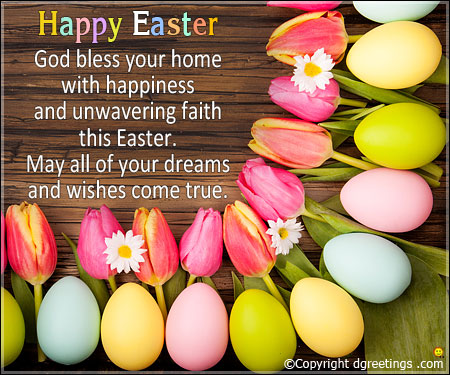 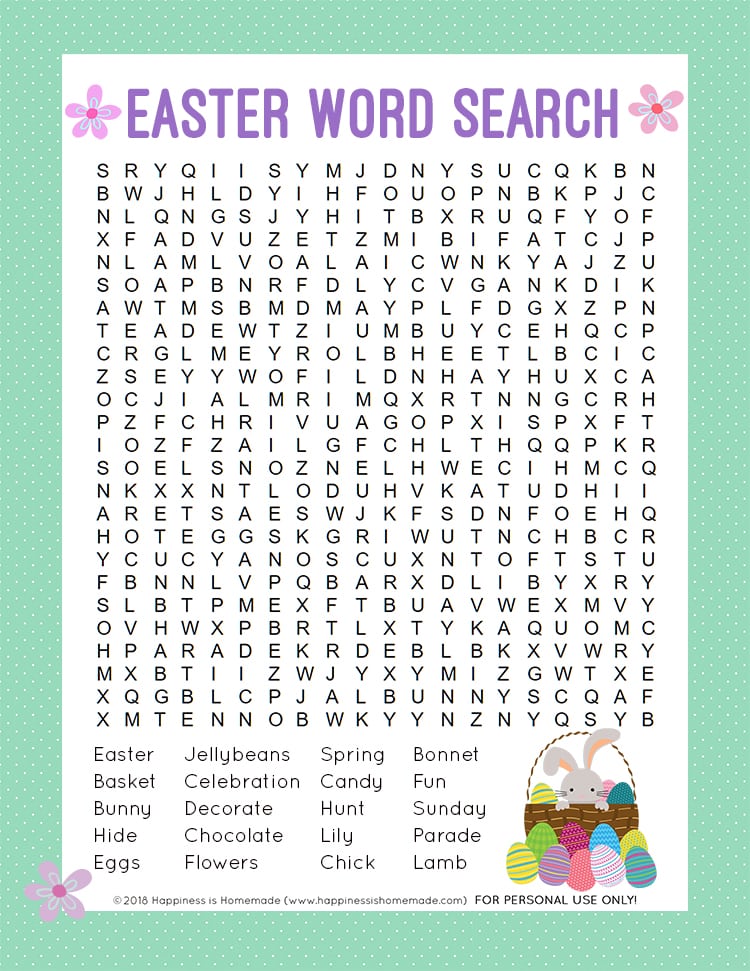 comperative – stopień wyższy NP. fast – faster – the fastest  krótkie przymiotnikisuperlative – stopień najwyższyNP. beautiful – more beautiful – the most beautiful  długie przymiotnkiWYJATKI, NP.  good – better – the best / bad – worse – the worst, …WYJATKI, NP.  good – better – the best / bad – worse – the worst, …GOING TO+bezokolicznikPRESENT CONTINUOUSWg notatki / zdalne lekcje 30.03.2020Wg notatki / zdalne lekcje 30.03.2020Lesson 7.2ex. 1 – stopniowanie przymiotnikówex.2 – stopień najwyższyLesson 7.4ex.1 – wstaw be going to + właściwy czasownikex.2 – użuj Present Continuous